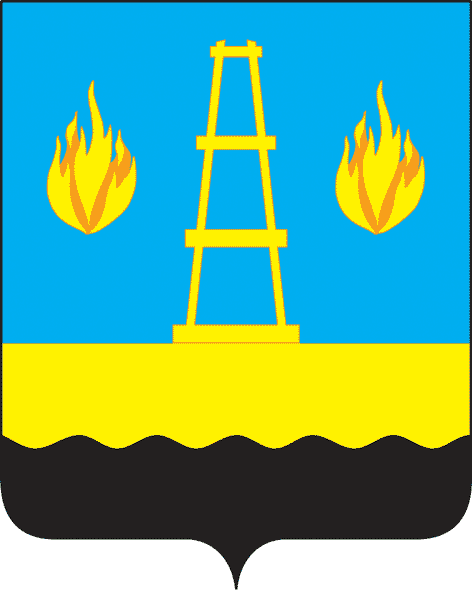 АДМИНИСТРАЦИЯ
городского округа Отрадный
Самарской областиРАСПОРЯЖЕНИЕОт  25.12.2015  №  428-рВ целях непосредственного осуществления населением местного самоуправления, а также закрепления  сложившейся системы взаимодействия  органов местного самоуправления городского округа Отрадный Самарской области с лидерами политических партий, общественных объединений, профессиональных союзов, формирования состава Совета общественности, руководствуясь Положением о Совете общественности городского округа Отрадный, утвержденным постановлением Администрации городского округа от 01.12.2015 № 2103,1. Начать процедуру формирования Совета общественности городского округа Отрадный.2. Рекомендовать общественным объединениям городского округа  Отрадный направить в течение тридцати дней с момента опубликования настоящего распоряжения предложения о кандидатах на членство в Совете общественности городского округа Отрадный в МКУ «Дом общественных организаций» (директор Золотова О.А.). 3. По истечении срока, указанного в пункте 2 распоряжения, МКУ «Дом общественных организаций» (директор Золотова О.А.) оформить поступившие предложения и предоставить их на рассмотрение Главе городского округа Отрадный. 4. Настоящее распоряжение вступает в силу с момента опубликования.5.  Опубликовать настоящее распоряжение в газете «Рабочая Трибуна» и разместить на официальном сайте органов местного самоуправления городского округа Отрадный Самарской области в сети интернет.      Глава городского округа Отрадный             Самарской области                                                          А.В. Бугаков